Follo Knipleforening arrangerer online-kurs!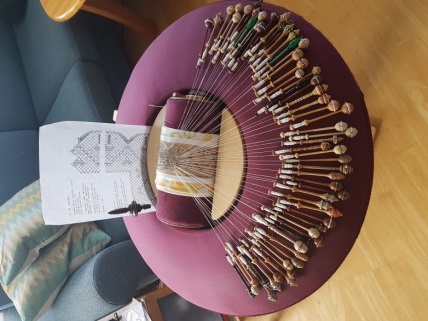 Medlemmer av Knipleforeningen i Norge får medlemspris.Vi er et nystartet lokallag med små økonomiske ressurser, men vi ønsker å gi studenter, arbeidsledige og tekstilkunstnere inntil 50% rabatt, så langt vi klarer det. Kurs 1: Bloemwerk-teknikk II.  Lærer Elisabeth Bjørklund Bøhler. Ulike små blader og blomster kniples for innlæring av triks innen teknikken8 tirsdager, kl 18.00 – 21.00    Pris medlem/ikke-medlem:  1.700,-/2.000,-19. januar, 2. februar, 16. februar, 2. mars, 16. mars, 6. april, 20. april, 4. maiKurs 2: 6 små ringer.  Lærer Elisabeth Bjørklund Bøhler. For de som vil lære litt mer enn det grunnleggende i torchon, for de som ønsker ulike runde kniplinger til monteringskurs eller vennindegaver og for de som ønsker et egnet undervisningsopplegg som kan egne seg som kursmateriell for elever på cirka Nybegynner 3-nivå6 mandager, kl 18.00 – 21.00  Pris medlem/ikke-medlem:  1.400,-/1.700,-1.februar, 15. februar, 1. mars, 15. mars, 19. april, 3. maiKurs 3: 4 finurligheter. Lærer Elisabeth Bjørklund Bøhler. For viderekomne. 4 små motiver som inneholder ulike triks; 4 forskjellige  hjørner, seks-pars-stjerner, kysse-slag, gangparsbytter.4 torsdager, kl 18.00 – 21.00 Pris medlem/ikke-medlem:  850,-/1.050,-21. januar, 4. februar, 18. februar, 4. mars, Kurs 4: 4 små motiver. Lærer Elisabeth Bjørklund Bøhler.  For lett øvet/viderekomne. 4 små motiver i ulike teknikker (Schneeberger, russisk, milanesisk, torchon).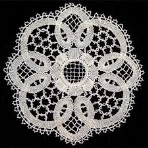 4 mandager, kl 12.00 – 15.00  Pris medlem/ikke-medlem:  850,-/1.050,-1. mars, 15. mars, 19. april, 3. mai, Kurs 5: Schneeebrger-teknikk. Lærer Elisabeth Bjørklund Bøhler. For lett øvet.  4 små motiver i Schneeberger-teknikk.4 onsdager, kl 18.00 – 21.00  Pris medlem/ikke-medlem:  850,-/1.050,-17. mars, 7. april, 21. april, 5. mai, Kurs 6: Nybegynner.  Lærer Elisabeth Bjørklund Bøhler. Inger forkunnskaper kreves.  4 onsdager, kl 18.00 – 21.00  Pris medlem/ikke-medlem:  850,-/1.050,-27. januar, 3. februar,  17. februar, 3. marsKurs 7: Nybegynner.  Lærer Eva Andresen. Inger forkunnskaper kreves.  4 torsdager, kl 18.00 – 21.00  Pris medlem/ikke-medlem:  850,-/1.050,-4. mars, 11. mars, 18. mars, 25. mars. 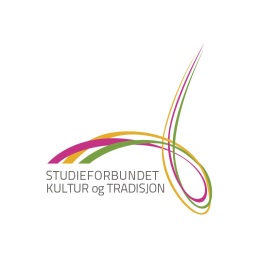 PÅMELDING:  Send mail til:  folloknipling@gmail.com Velkommen til kurs!Kursene arrangeres med støtte fra Studieforbundet Kultur og Tradisjon